SCIENCE 8 Course Outline 2012-2013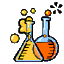 This course is divided into five areas of Science: Processes of Science, Life Science (Biology), Physical Science (Physics and Chemistry), and Earth and Space Science.  This outline illustrates the units in the order that we will study and the pertaining chapters in the textbook.  Textbook & Workbook:  BC Science 8 (McGraw-Hill Ryerson Edition)Website: http://www.bcscience.com/bc8/BC 8 Home Version username: FA99BC 8 Home Version password: GK99Teachers:  			Sara Bruner			sara.bruner@collingwood.org 		Sandra MacKeen 		sandra.mackeen@collingwood.org 		Sarah Thompson		sarah.thompson@collingwood.orgWeebly Sites:		Sara Bruner			brunerscience.weebly.com				Sandra MacKeen 		mackeenscience.weebly.com		Sarah Thompson		msthompsonscience8.weebly.comMark Distribution:It is expected that students successfully complete both class and laboratory work.  The following percentages show the mark distribution for the course.30 %	Chapter and Unit Tests10 %	Quizzes15 % 	Projects (including Science Expo)15 %	Lab Experiments, Activities & Assignments10%	Homework, Participation, Organization and Attitude20 %	June ExamEssential supplies:One binder with a section for Science.  Make sure you have lined paper, graph paper, textbook, workbook, pens, pencils, eraser, ruler and calculator.Expectations:Students are expected to arrive prepared (both with materials and in proper mindset) for each class.  Please bring the necessary supplies and no extra materials that may distract you or other studentsParticipation is expected in all classroom discussions and activities.Collingwood’s Morven Campus (grades 7-12) has the following policy in place regarding student work habits:  Be respectful of others by being appropriately quiet during class discussions, lab activities and seat work.  During lab activities, please work at your own station, be responsible and record your own data and always clean up your own equipment.Safety measures must be followed at all times.  Safety in the science classroom is important because of the potential for danger due to equipment and chemicals. Please do not run or engage in horseplay in the lab. If you are curious and wish to perform an experiment and are not sure of the safety of your actions, ask the instructor. Homework will be assigned regularly.  In the absence of a specific assignment, students should spend time updating and reviewing notes.Attendance is very important!  Students who miss class are responsible for making up missed work themselves.  Unexcused absences will result in zeros for missed assignments, labs, quizzes and tests.Collingwood’s Morven Campus (grades 7-12) has the following policy in place regarding student assignments:Teachers will consider extenuating circumstances (injury, prolonged illness, family emergency, absence due to school-sponsored event) for late assignments but only upon receipt of a note from a doctor, administrator, or teacher sponsoring an event.Prior to the student receiving a zero, during the 4-6 day pass fail period, teachers will post notification of this on PCR via an Interim report. This notice MUST be posted no later than the end of day 3. The 4-6 pass fail period will not commence until the notice is posted.If a student is in school for part of a day, they will be held accountable for homework due that day. For example, if a student is away during the last period of the day for a sports fixture, dental appointment etc, they are expected to find their last block teacher to submit the homework before they leave. Refer to the Punctuality Protocol in the August mail out, found at the link below:http://www.collingwood.org/uploaded/user_files/august_mailouts/23._Punctuality_Protocol.pdf According to the Collingwood School Academic Integrity Document, students are expected to behave in an open and honest manner.  This includes avoiding plagiarism and writing tests on the assigned date.  Refer to the Collingwood School Academic Integrity Document in the August mail out, found at the link below:http://www.collingwood.org/uploaded/user_files/august_mailouts/22._Academic_Integrity.pdf As indicated in the Collingwood School Punctuality Protocol, Collingwood’s Morven Campus (grades 7-12) has the following policy in place regarding student tests:After an absence, students will write the test no later than the day of the second class following their return. If they fail to do so, they will receive a zero. Students will, however, be expected to demonstrate his/her knowledge of the material. The only exceptions will be in the submission of a doctor’s note. Teachers will notify parents via an email or phone call before the final day that the writing can occur. For further information on test writing expectations, please refer to the Collingwood School Academic Integrity Document: Plagiarism & Test Taking Agreement.Tutorials are available.  Students are strongly encouraged to get help as soon as difficulties occur. Talk to your teacher to set up an appointment.Explore – you are responsible to complete missed assignments, work, quizzes and tests the first week back from Explore.Critical ThinkingThe Science Department considers the development of the critical thinking skills of our students to be essential to their success in science and in life. Critical thinking is a complex process with many essential facets. In order to address this complexity we have chosen areas of focus for each grade. These are indicated in the table below. As students progress through these grades they will continue to master the skills from earlier grades. The skills chosen as a focus for later grades will also not be ignored in the earlier grades. Each student report card will include a comment on the progress being made in the grade specific area of critical thinking. Curriculum:Processes of Science: Introduction & Safety in the Classroom/Lab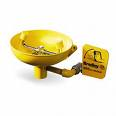 (To be integrated throughout the year)Ministry of Education Prescribed Learning OutcomesIt is expected that students will: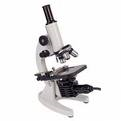 demonstrate safe proceduresperform experiments using the scientific methodrepresent and interpret information in graphic formuse models to explain how systems operatedemonstrate scientific literacydemonstrate ethical, responsible, cooperative behaviourdescribe the relationship between scientific principles and technologydemonstrate competence in the use of technologies specific to investigative procedures and researchText ReferenceSafety Rules  (pages xviii – xxi, and 475)Science Skills Guide (pages 474 – 506)Applicable in all chapters throughout the textbookClass notes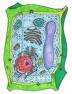 Unit 1:  Life Science:  Cells and Systems 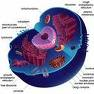 Ministry of Education Prescribed Learning OutcomesIt is expected that students will:demonstrate knowledge of the characteristics of living thingsrelate the main features and properties of cells to their functionsexplain the relationship between cells, tissues, organs, and organ systemsexplain the functioning of the immune system, and the roles of the primary and secondary defence systems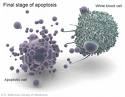 Text ReferenceChapter 1- The Cell is the Basic Unit of LiveChapter 2 – Human Body Systems Work Independently and TogetherChapter 3 – The Immune System Protect the Human Body Unit 2: Physical Science: Optics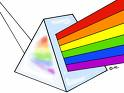 Ministry of Education Prescribed Learning OutcomesIt is expected that students will:demonstrate knowledge of the behaviour of wavesexplain the properties of visible lightcompare visible light to other types of electromagnetic radiation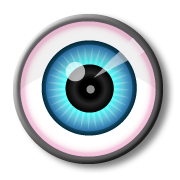 explain how human vision worksText ReferenceChapter 4 – Many Properties of Light can be Understood Using a Wave Model of LightChapter 5 – Optical Systems Make Use of Mirrors and LensesChapter 6 – Human Vision can be Corrected and Extended Using Optical SystemsUnit 3: Physical Science: Fluids and Dynamics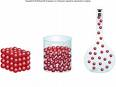 Ministry of Education Prescribed Learning OutcomesIt is expected that students will:explain the concept of force describe the relationship between solids, liquids, and gases, using the kinetic molecular theory determine the density of various substances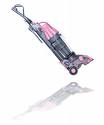 explain the relationship between pressure, temperature, area , and force in fluids recognize similarities between natural and constructed fluid systems (e.g., hydraulic, pneumatic)Text ReferenceChapter 7 – Kinetic Molecular Theory Explains the Characteristics of Solids, Liquids, and Gases. Chapter 8 – Fluids are Affected by Forces, Pressure, and HeatChapter 9 – There are both Natural and Constructed Fluid SystemsUnit 4: Earth and Space Science: Water Systems on Earth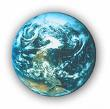 Ministry of Education Prescribed Learning OutcomesIt is expected that students will:explain the significance of salinity and temperature in the world’s oceansdescribe how water and ice shape the landscapedescribe factors that affect productivity and species distribution in aquatic environmentsText ReferenceChapter 10 – The Water Cycle Plays a Vital Role on EarthChapter 11 – Oceans Control the Water CycleChapter 12 – Changes in Water Quantity and Quality can Affect Living ThingsWork HabitsFULLY MEETING (FM)MEETING (M)MINIMALLY MEETING (MM)NOT MEETING (NYM)RESPONSIBILITYFM (ALWAYS)M (*MOSTLY)MM (INCONSISTENTLY)NYM (SELDOM)PunctualityAlways on time for classMostly on time for classInconsistently on time for classSeldom on time for classPreparedness - materialsAlways prepared for classMostly prepared for classInconsistently prepared for classSeldom prepared for classCompletion of in-class assignmentsAlways completes work on time and is on-task during classroom activitiesMostly completes class work in a focused mannerInconsistently – work is completed in class in a focused mannerSeldom completes work during class time; focus frequently slipsRespect for workAlways respects the quality of own workMostly respects the quality of own workInconsistently respects the quality of own workSeldom respects the quality of own workHomeworkHomework assignments are always completed on timeHomework assignments completed on timeInconsistently – Homework is completed on timeSeldom completes homeworkCatches up on missed workIndependently catches up on missed work; work always fully meets expectationsMostly makes up missed work and meets expectationsMissed work is made up, but might require extended deadlinesSeldom is missed work completedATTITUDEFM (ALWAYS)M (*MOSTLY)MM (INCONSISTENTLY)NYM (SELDOM)Attitude (overall)Engages in and demonstrates great interest in learningMostly engages in and demonstrates an interest in learningInconsistently engaged in classroom activitiesSeldom engages in class activitiesParticipation (attitude/contributes)Participates and/or makes a positive contribution in classesMostly participates in class discussionsInconsistently participates in classes/discussionsSeldom contributes to the classroom environment Team workActs as a leader with other studentsMostly works well with othersInconsistent ability to work with other studentsSeldom works well with othersRespect for othersRespectful and encouraging of other students and their workMost often is respectful of other students and their workGenerally respectful of other students and their workSeldom is respectful of other students and their workFollowing instructionsListens and follows teacher instructionsMostly listens and follows teacher instructionsInconsistently listens and follows teacher instructionsSeldom follows instructionsINDEPENDENCEFM (ALWAYS)M (*MOSTLY)MM (INCONSISTENTLY)NYM (SELDOM)EffortPuts forth an energetic/vibrant effortMostly puts forth strong effortInconsistently puts forth effortSeldom applies him/herselfTime ManagementManages time extremely well and is able to work without direct supervision; on taskMostly often manages time well and is able to work without direct supervisionInconsistently manages time; does require direct supervisionSeldom is on task and often requires direct supervision Extra helpSeeks extra help when needed; regularly attends tutorialsMostly attends tutorials when neededInconsistently seeks help when neededSeldom seeks help and does not attend tutorial sessionsInitiativeWilling to ask for assistance and helps otherMost often helps othersInconsistently helps othersSeldom helps othersRisk TakingDemonstrates a high degree of willingness to take chancesMostly willing to take chancesInconsistently willing to take chancesSeldom willing to take chancesSubmission DatePunctuality DeductionsOn-timeNo deduction1 school day late10% off total assignment mark2 school days late20% off total assignment mark3 school days late30% off total assignment mark4-6 school days lateAssignment will be on pass-fail basis only and no feedback/commentary will be given on the paper7+ school days lateAssignment will be given a zeroCritical Thinking SkillsGrade Ask pertinent questions7Adjust opinions when new facts are found. 7Admit a lack of understanding or information where necessary7Look for evidence8Examine problems carefully8Analyze data8, 9Define criteria9Weigh evidence and draw reasoned conclusions8, 9Reject incorrect or irrelevant information10Assess statements and arguments10, 11Identify assumptions and biases10, 11Consider a variety of explanations 11, 12Identify missing information11Suspend judgment until all facts have been gathered and considered12Synthesize concepts across disciplines12